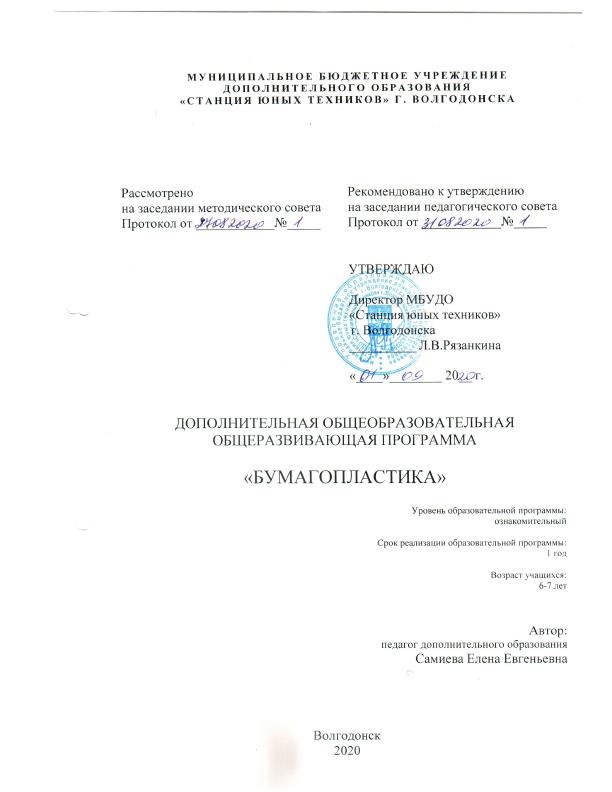 Пояснительная записка.В дошкольном периоде детства закладываются основы развития личности и формируются творческие способности. Дошкольный возраст – благоприятный период для развития творчества. Именно в это время происходят прогрессивные изменения во многих сферах, совершенствуются психические процессы (внимание, восприятие, память, речь, мышление, воображение), активно развиваются личностные качества, а на их основе – способности и склонности. Бумагопластика - это искусство художественного моделирования из бумаги объемных композиций на плоскости и создания на основе моделей трехмерных бумажных скульптур. Другими словами, это искусство художественного моделирования из бумаги.Бумагопластика наиболее современный вид искусства. В начале XX века стали появляться первые работы в технике бумажной пластики. Ее использовали в своих работах как зарубежные, так и российские художники. К концу 20-го столетия бумагопластику признали как отдельный вид искусства. В настоящее время она широко используют в дизайне интерьеров, создании авангардной моды и других направлениях.Бумага как материал очень хорошо подходит для детского творчества: легкость обработки, минимум инструментов, она дает возможность ребенку проявить свою индивидуальность, воплотить замысел, ощутить радость творчества. Дети постигают поистине универсальный характер бумаги, открывая ее поразительные качества, знакомятся с самыми простыми поделками из бумаги и с приготовлениями более сложных, трудоемких и, вместе с тем, интересных изделий. Кроме того, дети приобретают навыки конструкторской, учебно-исследовательской работы, опыт работы в коллективе, умение выслушивать и воспринимать чужую точку зрения. Из бумаги можно создать целый мир. Детям очень нравиться творить из бумаги. Они овладевают различными приемами и способами действий с бумагой: сгибание, складывание, вырезание, надрезание, склеивание, скручивание, прогибание. Бумагопластика развивает у детей способность работать руками, у них совершенствуется мелкая моторика рук, точные движения пальцев, происходит развитие глазомера, она способствует концентрации внимания, так как заставляет сосредоточиться на процессе изготовления, чтобы получить желаемый результат. Моделирование из бумаги имеет огромное значение в развитии конструктивного мышления детей, их творческого воображения, художественного вкуса. Бумагопластика и моделирование стимулирует развитие памяти, так как ребенок должен запомнить последовательность изготовления изделия, онасовершенствует трудовые умения ребенка, формирует культуру труда. Привлекая ребенка к такому виду продуктивного творчества как бумагопластика, развивается ряд психических процессов: мышление, память, восприятие, осязание. Дети через практическую деятельность лучше воспринимают пространственные отношения окружающего мира, у них развивается аналитическое и пространственное мышление, восприятие и воспроизведение детали и целого предмета, объема и плоскости. Решаются и другие важные педагогические задачи: развитие мелкой моторики пальцев рук, внимания, усидчивости, усердия, аккуратности, сотрудничества и многое другое.Программа «Бумагопластика» ознакомительного уровня рассчитана на один год обучения,для детей дошкольного возраста (6-7 лет); занятия проводятся 2 раза в неделю по одному часу. Данная программа, помимо образовательных и общеразвивающих задач, ставит акцент на воспитании обучающихся. Воспитание – деятельность, направленная на развитие личности, создание условий для самоопределения и социализации обучающихся на основе социокультурных, духовно-нравственных ценностей и принятых в российском обществе правил и норм поведения в интересах человека, семьи, общества и государства, формирование у обучающихся чувства патриотизма, гражданственности, уважения к памяти защитников Отечества и подвигам Героев Отечества, закону и правопорядку, человеку труда и старшему поколению, взаимного уважения, бережного отношения к культурному наследию и традициям многонационального народа Российской Федерации, природе и окружающей среде.На занятиях по «Бумагопластике» дети ознакомятся со следующими видами поделок из бумаги: аппликация, оригами, моделирование. Аппликация.Один из наиболее известных видов декоративно-прикладного искусства. Аппликацией начинают заниматься с раннего детства. Суть этого направления рукоделия в вырезании и последующем наклеивании фигурок, узоров, картин на другую поверхность. Одной из разновидностей аппликации является декупаж. При работе в данном направлении используются такие техники, как  сгибание, резание, разрывание и обрывание, наклеивание.Оригами.Древнейшее восточное искусство складывания фигурок из квадратного листа бумаги. Оригами похоже на фокус - из обычного листка бумаги за несколько минут рождается чудесная фигурка. Это искусство  не требует больших материальных затрат, занятия оригами абсолютно безопасны даже для самых маленьких детей. С помощью оригами легко и быстро создается целый мир, в который можно играть. Не требуется особых способностей и получается у всех. С помощью оригами легко делать необычные и оригинальные подарки и украшать помещения.В основном, в данном направлении используются только такие техники работы, как складывание и сгибание. Оригами делится на модульное, простое, мокрое складывание. Каждый вид обладает своими особенностями. Для сложных моделей складывания лучше использовать специальную бумагу. А также в оригами разработаны свои условные знаки.Моделирование.Из бумаги можно создать различные модели: от простых самолетиков до старинных замков. Оригами тоже относится к моделированию, но при восточном искусстве фигурка создается из квадратов бумаги без клея или ниток, а в данном направлении используется различного формата бумага и вспомогательные инструменты. В процессе также применяются все виды техник работы с бумагой.Выполняя различные заданияна занятиях по «Бумагопластике», дети попробуют свои силы с разными видами  бумаги: картон, гофрированная, офсетная, мелованная, газетная, бархатная, самоклеющаяся, копировальная, цветная.Цель программы: развитие у детей творческого, познавательного иисследовательского потенциала, пространственных представлений,овладение разнообразными способами практических действий, появлениесозидательного отношения к окружающему.Задачи:Обучающие:знакомить с основами знаний в области композиции, формообразования,цветоведения и декоративно-прикладного искусства;продолжать формировать образное, пространственное мышление и умениевыразить свою мысль с помощью эскиза, рисунка, объемных форм;формировать умения и навыки работы нужными инструментами иприспособлениями при обработке бумаги, совершенствовать культуру труда,учить аккуратности, умению бережно и экономно использовать материал,содержать в порядке рабочее место;Воспитывающие:осуществлять трудовое и эстетическое воспитание школьников;развивать у детей усидчивость, старательность в работе, трудовые умения;учить работать вместе, уступать друг другу, выполнять совместную работу;радоваться своим и чужим успехам;воспитывать в детях любовь к родной стране, ее природе и людям;добиться максимальной самостоятельности;Развивающие:пробуждать любознательность в области народного, декоративно-прикладногоискусства, технической эстетики, архитектуры;развивать смекалку, изобретательность и устойчивый интерес к творчествухудожника, дизайнера;развивать деловые качества, такие как самостоятельность, ответственность,активность, аккуратность;обогащать словарь ребенка специальными терминами; развивать умения следовать устным инструкциям;формировать творческие способности, духовную культуру и эмоциональноеотношение к действительности;развивать умение ориентироваться в проблемных ситуациях;развивать способность к синтезу и анализу, гибкость и мобильность впоискахрешений и генерирования творческих задач.Основные принципы организации программы:от простого к сложному с учетом возрастных и личностных особенностей;системность;принцип тематических циклов;индивидуальный подход.Условия организации занятий.  Занятия должны проходить в увлекательной форме и доброжелательной атмосфере;обучение должно включать самостоятельную работу ребенка;весь материал дается в доступной и интересной форме; личностное общение педагога с ребенком.Формы работы. Формой организации учебных занятий является групповая и индивидуальная.Работа педагога с детьми осуществляется на основе наглядности,доступности, систематичности, закрепление навыков, индивидуальногоподхода, сознательности.Формой подведения итогов является выставка работ.Методы, используемые на занятиях:Наглядные (показ педагога, пример, помощь).Словесные (объяснение, описание, поощрение, убеждение, использование скороговорок, пословиц и поговорок).Практические (самостоятельное и совместное выполнение поделки)По окончании программы обучения воспитанники должны знать:правила пользования инструментами и приспособлениями для ручного труда; приемы выполнения деталей;правила работы с ножницами и клеем;основные характеристики материалов и их применение.должны уметь:соблюдать технику безопасности;выполнять основные приемы при работе с разнообразным материалом;составлять рисунок по эскизу;доводить работу до конца.Наглядные пособия, рабочие материалы и оборудование:Столы, стулья, стеллаж для хранения пособий и материалов, ноутбук.Картон белый, картон цветной, бумага цветная, клей ПВА, журнальная бумага, газетная бумага, салфетки, карандаши простые и цветные, ножницы простые и фигурные, дыроколы фигурные, кисти для клея, линейки.Инструкционные карты и схемы изготовления поделок, образцы изделий.Приступая к занятиям необходимо учитывать возрастные особенности детей, уровень развития детей данной подгруппы, индивидуальные особенности детей, добиться хорошего настроения и настроить детей на желание заниматься.Учебно-тематический план «Бумагопластика».Содержание программы.Раздел 1«Цветы и деревья из бумаги».Тема №1 «Цветы в технике оригами»Теория: древнее искусство складывания из бумаги – оригами; базовые формы в технике оригами (треугольник, квадрат, прямоугольник).Практика: складывание из бумаги цветов: тюльпан, ветка рябины, роза; осеннее дерево, новогодняя елочка.Тема №2 «Деревья. Аппликация»Теория: правило работы с ножницами, клеем; знакомство с различными видами бумаги: гофрированная, самоклеящаяся, картон, офсетная, мелованная, газетная, бархатная, копировальная,  цветная.Практика: аппликация осеннего листа, вазы с цветами, ветки рябины, осеннее дерево, новогодняя елка с игрушками.Тема №3 «Цветы, выполненные в технике бумажного моделирования»Теория: умения и навыки работы с нужными инструментами иприспособлениями при обработке бумаги, учить аккуратности и умению бережно и экономно использовать материал, содержать в порядке рабочее место.Практика: изготовление цветка: одуванчик, роза, мимоза, сирень.Раздел 2 «Животные, птицы и насекомые из бумаги»Тема №1 «Животные и птицы, выполненные в технике оригами»Теория: умение следовать устным инструкциям и последовательности действий, знакомство на практике с основными геометрическими понятиями и фигурами.Практика: складывание из бумаги: кота, зайчика, краба, собаки, лягушки, ежика, бабочки, голубя, совы, лисички, бегемотик. Тема №2 «Животные и насекомые. Аппликация»Теория: история аппликации, виды аппликации, материал для аппликации, основы композиции, основы цветоведения.Практика: аппликация цыпленка, рыбки, мишки, львенка, черепахи, божьей коровки, стрекозы, гусеницы.Тема №3 «Животные, выполненные в технике бумажного моделирования»Теория: моделирование по образцу, история происхождения бумаги, технологические приемы работы с бумагой, волшебные свойства бумаги.Практика: изготовление бумажной лошадки,  жирафа, кита, петуха, крокодильчика, осьминога, мышки, слоника, змеи.Раздел 3 «Транспорт»Тема №1 «Транспорт в технике оригами»Теория: транспорт в нашей жизни, виды и значение транспорта.Практика: складывание из бумаги самолета, машины, автобуса, корабля, лодки, ракеты. Тема №2 «Транспорт, выполненный в технике бумажного моделирования»Теория: специальная  техника, виды и значение.Практика: изготовление машины скорой помощи, пожарной, танка, подводной лодки.Раздел 4 «Предметы быта из бумаги»Тема №1 «Любимые игрушки в технике оригами»Теория: Мир вокруг нас, значение бытовых предметов.Практика: складывание из бумаги веера, вертушки, кошелька, конвертика, закладки для книги. Тема №3 «Предметы быта,  выполненные в технике бумажного моделирования»Практика: изготовление елочной игрушки, игрушки-клоуна, домика для куколки, пасхальной корзинки Раздел 5 «Поздравительная открытка»Тема.  «Открытка к празднику. Аппликация.»Теория: значение праздника в нашей жизни, история Нового года, Международного женского дня 8 марта, праздника Защитника Отечества, Дня Победы.Практика: изготовление праздничной открытки.Раздел 6 «Диагностика»Практика: проверка знаний, умений, навыков.Раздел 7 «Итоговое занятие»Практика: изготовление итоговой творческой поделки.Календарный учебный график на 2020-2021 уч.год в объединении «Бумагопластика».Занятия проводятся два раза в неделю по 1 часу в компьютерном клубе «Дебют».План массовых мероприятийРабота с родителямиМетодическая работаРабота в летний периодЗдоровьесберегающая технологияЦель: помочь сохранению и укреплению здоровья ребенка.Осуществлять личностно-ориентированный подход при обучении и воспитании, помочь в развитии творческих способностей.Необходимо: учитывать время трудоспособности и утомляемости; проводить физкультминутки; производить влажную уборку и проветривание; следить за гигиеническими условиями (воздушно-тепловые, световые). Постоянный контроль за соблюдением всех правил при работе с предметами ручного труда (карандаши, фломастеры, ножницы, кисточки, краски и т.д.), соблюдение правильной посадки.Производить все инструктажи. В заданиях для детей использовать темы, посвященные здоровому образу жизни, например:Я люблю спортЗдоровый образ жизниЗдоровое питаниеОсновы безопасности жизнедеятельностиПатриотическое воспитание детейПатриотическое воспитание обучающихся является одной из важнейших задач образования и воспитания. Деятельность педагога в сфере воспитания патриотизма представляет собой целесообразное сочетание форм и методов патриотического просвещения, происходит разноплановая деятельность ребенка: изучение тем по патриотическому воспитанию при выполнении некоторых заданий.В заданиях для детей необходимо использовать темы по патриотическому воспитанию, например:«Государственные символы России – герб, флаг, гимн»«История моего города»«Обычаи и традиции русского народа»«Правили поведения учащихся«Красота русской природы»«Наши права и обязанности»«Праздники русского народа»«Великая Отечественная война»«Как встречать Новый год»«Памятные места моего города»«Кем я стану, Кем мне быть?» «За что я люблю Россию»«Народ и я – единая семья»ПДДЗнать и соблюдать правила дорожного движения исключительно важно для всех участников, особенно для детей. Основная задача доносить информацию воспитанникам о безопасности дорожного движения, правилах передвижения пешеходов по проезжей части. Научить детей пользоваться своими знаниями в области безопасного дорожного движения при нахождении на проезжей части, например, во время пути от дома до школы или клуба и обратно, а также воспитать уважение ко всем участникам дорожного движения. Необходимо постоянно проводить инструктажи по правилам дорожного движения. Показывать презентации на данную тему. В заданиях для детей необходимо использовать темы по правилам дорожного движения, например:обязанности пешеходовобязанности пассажировулицы и движение в населенном пунктедорожные знакисветофор и его сигналыпешеходные переходы
Список литературыАгапова И.А., Давыдова М.А. 100 лучших оригами для детей. – М.: ООО ИКТЦ «Лада», 2010.Ашиков В. Ещё раз о воспитании// Дошкольное воспитание. – 2005. –  №4 – С. 3-5Бобкова Т.И., Красносельская В.Б., Прудыус Н.Н. Художественное развитие детей 6 – 7 лет. – М.: ТЦ Сфера, 2014. Выгодский Л.С. Воображение и творчество в детском возрасте. – М.:        Просвещение, 1999г. Данилина Т. А., Зедгенидзе В. Я., Степина Н. М. В мире детских эмоций: Пособие для практических работников ДОУ. – М.: Айрис-пресс, 2004. – 160с. Долженко Г.И. 100 поделок из бумаги. – Ярославль: Академия развития, 2002.Котова Е.В, Кузнецова С.В, Романова Т.А. Развитие творческих способностей дошкольников. Методическое пособие. – М.: ТЦ Сфера,  2010. Кузнецова Е.М. Художественное моделирование и конструирование: программа, практические занятия с детьми 5-6 лет. – Волгоград: Учитель, 2011. Лютова Е. К., Монина Г. Б. Шпаргалка для взрослых: Психокоррекционная работа с гиперактивными, агрессивными, тревожными и аутичными детьми. – М.: Генезис, 2000.  – 192с. Малков В.И. Бумажные фантазии. –М.:Просвещение, 2012. Мухина B.C. Возрастная психология: феноменология развития, детство, отрочество. – М.: Академия, 1999. – 456с.  Новицкая С.А. Поделки из бумаги. Совместное творчество педагога и дошкольника: Методическое пособие для педагогов ДОУ. – СПб.: ООО Изд-во « ДЕТСТВО-ПРЕСС», 2013.Поддьяков Н.Н. Мышление дошкольника. М., 1997. Петрова И.М. Объемная аппликация: Учебно-методическое пособие. – СПб: «Детство-пресс», 2000.Садилова Л.А. Поделки из мятой бумаги. – М.: Изд-во «Скрипторий 2003», 2011.Тугушева Г. П., Чистякова А. Е. Педагогические условия реализации нравственного воспитания дошкольников в деятельности // Дошкольная педагогика. – 2007. –  №8 – С. 9-11. Федеральный государственный образовательный стандарт дошкольного образования (любое издание).Черкасова И.А, Руснак В.Ю, Бутова М.В. От салфеток до квиллинга. Нетрадиционные техники работы с бумагой. – М.: Изд-во «Скрипторий 2003», 2014.Возраст детейКоличество детей в группе.Длительность занятий.Количество занятий в неделю.6-7 лет1230 мин.2№Название раздела, темыКоличество часовКоличество часовКоличество часовФорма организации занятийФорма аттестации, диагностики, контроля№Название раздела, темывсеготеорияпрактикаФорма организации занятийФорма аттестации, диагностики, контроляВводное занятие. Техника безопасностиВводное занятие. Техника безопасности11-ФронтальнаяБеседа 1.Цветы и деревья из бумаги7161.1Оригами11Индивидуально-групповаяНаблюдение, беседа1.2Аппликация44Индивидуально-групповаяНаблюдение, беседа1.3Бумажная пластика (моделирование)22Индивидуально-групповаяНаблюдение, беседа2.Животные, птицы и насекомые из бумаги281272.1Оригами413Индивидуально-групповаяНаблюдение, беседа2.2Аппликация11Индивидуально-групповаяНаблюдение, беседа2.3Бумажная пластика (моделирование)2323Индивидуально-групповаяНаблюдение, беседа3.Транспорт716ОригамиИндивидуально-групповаяНаблюдение, беседаБумажная пластика (моделирование)Индивидуально-групповаяНаблюдение, беседа4.Предметы быта из бумаги19118Оригами514Индивидуально-групповаяНаблюдение, беседаАппликация11Бумажная пластика (моделирование)Индивидуально-групповаяНаблюдение, беседа5.Поздравительная открытка615АппликацияИндивидуально-групповаяНаблюдение, беседа6.Диагностика33ФронтальнаяБеседа, опрос7.Итоговая работа11ФронтальнаяБеседа, опроситогоитого72666№№Месяц, числоТема занятия11сентябрь1101.09.20202203.09.20203308.09.20204410.09.20205515.09.2020Вводное занятие. Техника безопасности.6617.09.2020Начальная диагностика.7722.09.2020Цветок астры, аппликация8824.09.2020Открытка к празднику «День воспитателя», аппликация9929.09.2020Введение в технику начального оригами. Форма квадрата – основа для поделок.1010октябрьСобачка-охранник, техника оригами101001.10.2020Собачка-охранник, техника оригами111106.10.2020Бумажный стаканчик, техника оригами121208.10.2020Океанский кит, техника оригами131313.10.2020Опасная змея, техника бумажной пластики141415.10.2020Божья коровка, техника бумажной пластики151520.10.2020Осеннее дерево, аппликация161622.10.2020Ветка рябины, аппликация171727.10.2020Хитрый кот, техника бумажной пластики181829.10.2020Разноцветный зонтик, техника бумажной пластики1919ноябрьРоссийский флаг, аппликация191903.11.2020Российский флаг, аппликация202005.11.2020Рыжая лисичка, техника бумажной пластики212110.11.2020Школьный автобус, техника оригами222212.11.2020Африканский жираф, техника бумажной пластики232317.11.2020Полосатый тигренок, техника бумажной пластики242419.11.2020Чашка с блюдцем, техника бумажной пластики252524.11.2020Открытка к празднику «День матери», аппликация262626.11.2020Зеленый крокодил, техника бумажной пластики2727декабрьЛасковая кошечка, техника оригами272701.12.2020Ласковая кошечка, техника оригами282803.12.2020Мудрая сова, техника бумажной пластики292908.12.2020Индийский слоненок, техника бумажной пластики303010.12.2020Добрый бегемотик, техника бумажной пластики313115.12.2020Новогодняя игрушка, аппликация323217.12.2020Зеленая елочка, техника бумажной пластики333322.12.2020Веселый снеговик, аппликация343424.12.2020Новогодняя открытка, аппликация353529.12.2020Новогодняя игрушка на елочку, техника оригами3631.12.2020Красивая снежинка на окошко, техника оригами37январьАнгел-хранитель, техника бумажной пластики3712.01.2021Ангел-хранитель, техника бумажной пластики3814.01.2021Промежуточная диагностика3919.01.2021Легковая машина, техника оригами4021.01.2021Животные на бумажном цилиндре, техника бумажной пластики4126.01.2021Голосистый петушок, техника бумажной пластики4228.01.2021Разноцветная гусеница, техника бумажной пластики43февральЗабавный пингвиненок, техника оригами4302.02.2021Забавный пингвиненок, техника оригами4404.02.2021Ласковая бабушка, техника бумажной пластики4509.02.2021Медвежонок с сердцем, техника бумажной пластики4611.02.2021Сумка-сердечко, техника бумажной пластики4716.02.2021Маленький кораблик, техника оригами4818.02.2021Открытка к празднику «День защитника Отечества», аппликация4925.02.2021Подарок для папы, техника бумажной пластики 50мартГоворящий попугай, техника бумажной пластики5002.03.2021Говорящий попугай, техника бумажной пластики5104.03.2021Открытка к празднику «8 марта», аппликация5209.03.2021Быстрый самолет, техника оригами5311.03.2021Садовая роза, техника бумажной пластики5416.03.2021Быстрый паровозик, аппликация5518.03.2021Золотая рыбка, техника бумажной пластики5623.03.2021Морской осьминог, техника бумажной пластики5725.03.2021Весеннее дерево, аппликация5830.03.2021Смешной клоун, техника бумажной пластики59апрельМой друг динозаврик, техника бумажной пластики5901.04.2021Мой друг динозаврик, техника бумажной пластики6003.04.2021Небесная птичка, техника бумажной пластики6108.04.2021Космическая ракета, техника оригами6210.04.2021Пасхальный венок, техника бумажной пластики6315.04.2021Пасхальное яйцо, техника бумажной пластики6417.04.2021Морская черепаха, техника бумажной пластики6522.04.2021Летучая мышь, техника бумажной пластики6624.04.2021Царь зверей, техника бумажной пластики6729.04.2021Кукольный театр на ладошке (домашние животные), тех.бум.пл.68майОткрытка к празднику «День Победы», аппликация6804.05.2021Открытка к празднику «День Победы», аппликация6906.05.2021Красный тюльпан, техника оригами7011.05.2021Красивый павлин, техника бумажной пластики7113.05.2021Сова-коробочка, техника бумажной пластики7218.05.2021Карандаш-закладка, техника оригами7320.05.2021Уютный домик, техника бумажной пластики7425.05.2021Коробочка зайка, техника бумажной пластики7527.05.2021Итоговое занятие, творческая работа№ п/пМероприятияСрок проведения1День открытых дверей6 сентября2Конкурс детских рисунков «Дружат дети на планете»октябрь3Конкурс аппликаций «Не забудь поздравить маму»Ноябрь-март4Осенние каникулы: конкурс на лучшую осеннюю поделкуноябрь5Подготовка участников АЮИДекабрь-январь6Оформление работ на конференцию АЮИянварь7Городская научно-практическая конференция Академия Юных исследователейЯнварь-март8Весенние каникулы: конкурс поделок «Космос и мы»Март-апрель9Спортивно-технический праздникиюнь№ п/пФорма работыЗадачиСроки1Родительское собраниеОзнакомить родителей с условиями обученияДо 30.09.20202Индивидуальное собеседование с родителямиОзнакомить с адаптацией ребенка в коллективе; контроль учебного процессаВ течение года3Итоговое родительское собраниеПодведение итоговМай№ п/пВиды работыСрок исполненияАдрес и форма отчетности1Создание практикумовВ течение годаФайлы с заданиями2Создание пособийВ течение годаФайлы с заданиями3Создание образовательной программыАвгуст-сентябрьПрограмма № п/пВиды занятийСроки Форма отчетностиЗанятия в свободных группах или приходящий лагерьИюнь-июльПлан работы на летний период